7:00	Call to Prayer					7:03 	Reflect on Sunday’s Gospel / Share with Group7:13	Meditation on 2 Standards			7:20	Transition from Phase 2 – Phase 3 of retreat		7:35	Video and Sharing: Eucharist7:55	Guest Speaker : Mrs. Beth Klein					8:15	Petitions8:23	AnnouncementsFaculty / Staff Prayer (Fr. Kevin)BASH basket: Need NowLeaders for Next Year… start thinking…This Semester dates:	Meetings are 3/25, 4/15, 5/13	The Rosary is  April 30 (Wed) @ 3pm @ Prep, West Commons Entrance8:27	Review8:29	Call to mission & Prayer for Generosity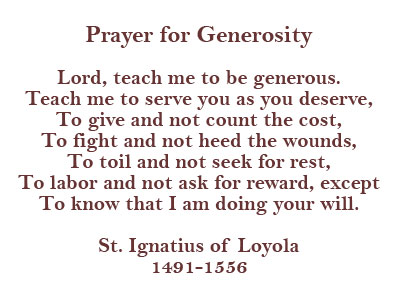 Our Website is: www.prepase.weebly.com/February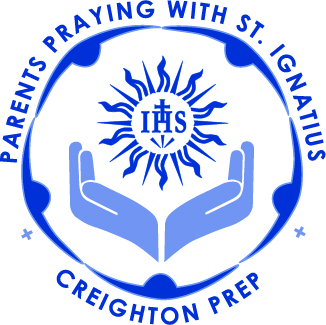 